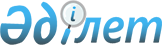 "Жастар" ғылыми-зерттеу орталығы" жауапкершілігі шектеулі серіктестігін құруға келісім беру туралыҚазақстан Республикасы Үкіметінің 2013 жылғы 11 ақпандағы № 115 қаулысы

      «Мемлекеттік мүлік туралы» 2011 жылғы 1 наурыздағы Қазақстан Республикасы Заңының 135-бабының 3-тармағына сәйкес Қазақстан Республикасының Үкіметі ҚАУЛЫ ЕТЕДІ:



      1. Қазақстан Республикасы Білім және ғылым министрлігінің «Л.Н. Гумилев атындағы Еуразия ұлттық университеті» шаруашылық жүргізу құқығындағы республикалық мемлекеттік кәсіпорнына «Жастар» ғылыми-зерттеу орталығы» жауапкершілігі шектеулі серіктестігін құруға келісім берілсін.



      2. Осы қаулы қол қойылған күнінен бастап қолданысқа енгізіледі.      Қазақстан Республикасының

      Премьер-Министрі                                     С. Ахметов
					© 2012. Қазақстан Республикасы Әділет министрлігінің «Қазақстан Республикасының Заңнама және құқықтық ақпарат институты» ШЖҚ РМК
				